Памятка:Почему горят дома?От неосторожного обращения с огнем;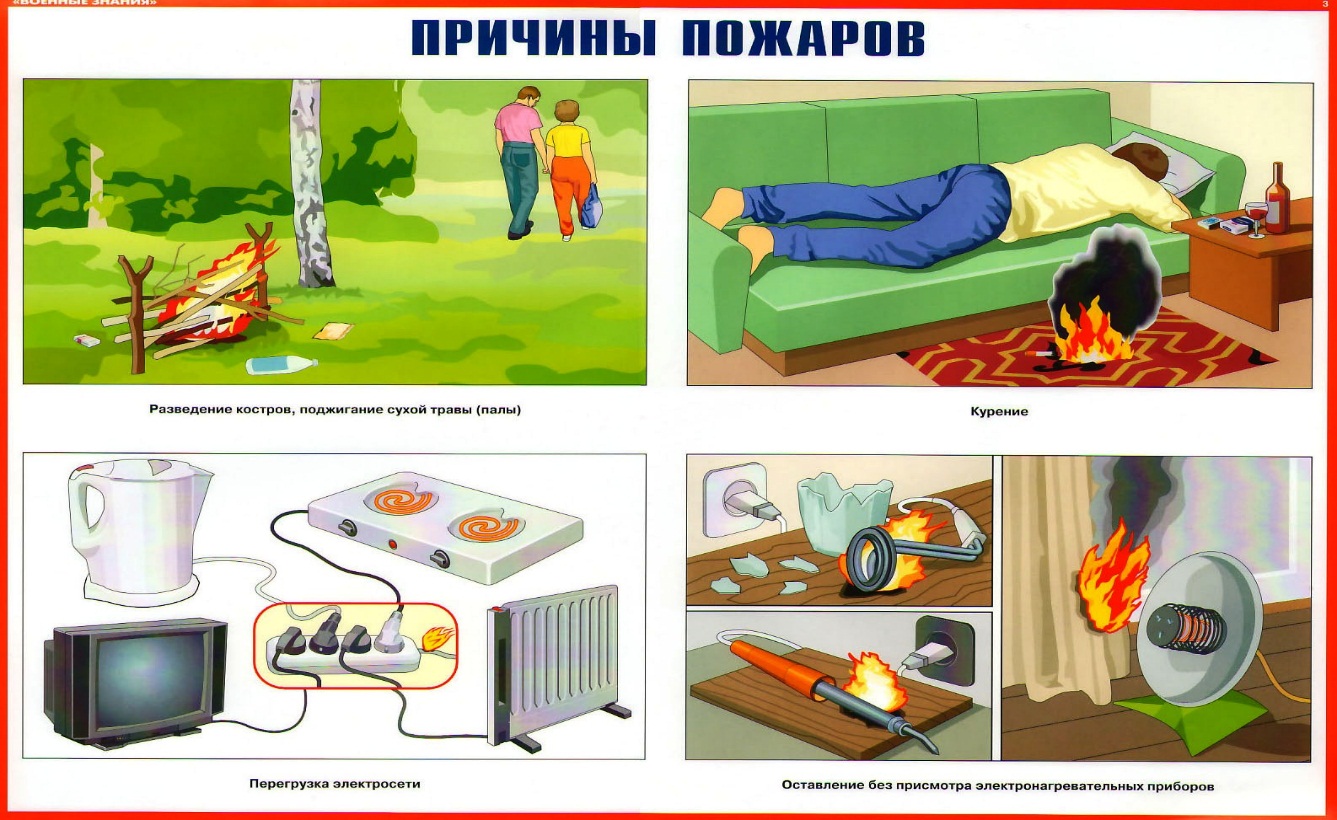 При использовании неисправными электрическими сетями и бытовыми приборами;При курении в постели, особенно в нетрезвом состоянии;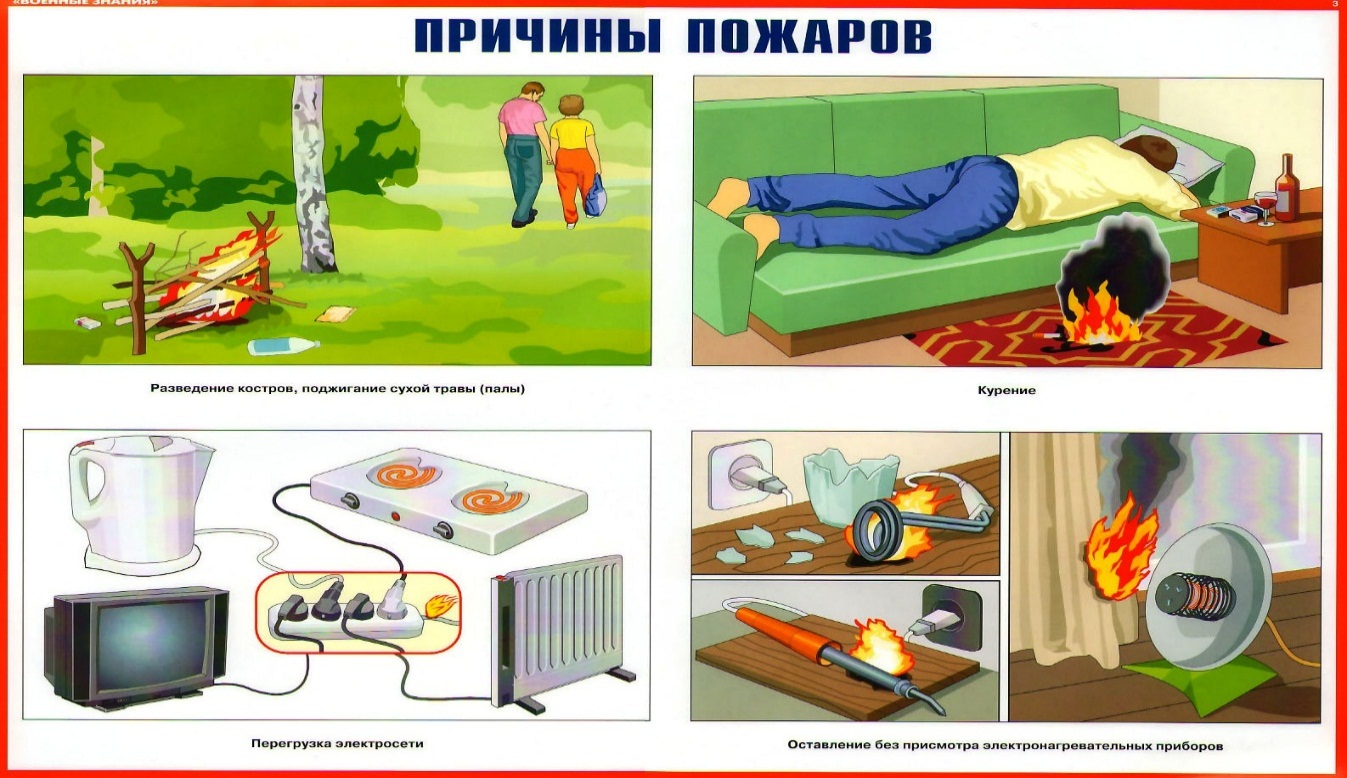 При одновременном включении в одну розетку нескольких электрических приборов;Нарушение правил эксплуатации газового оборудования; 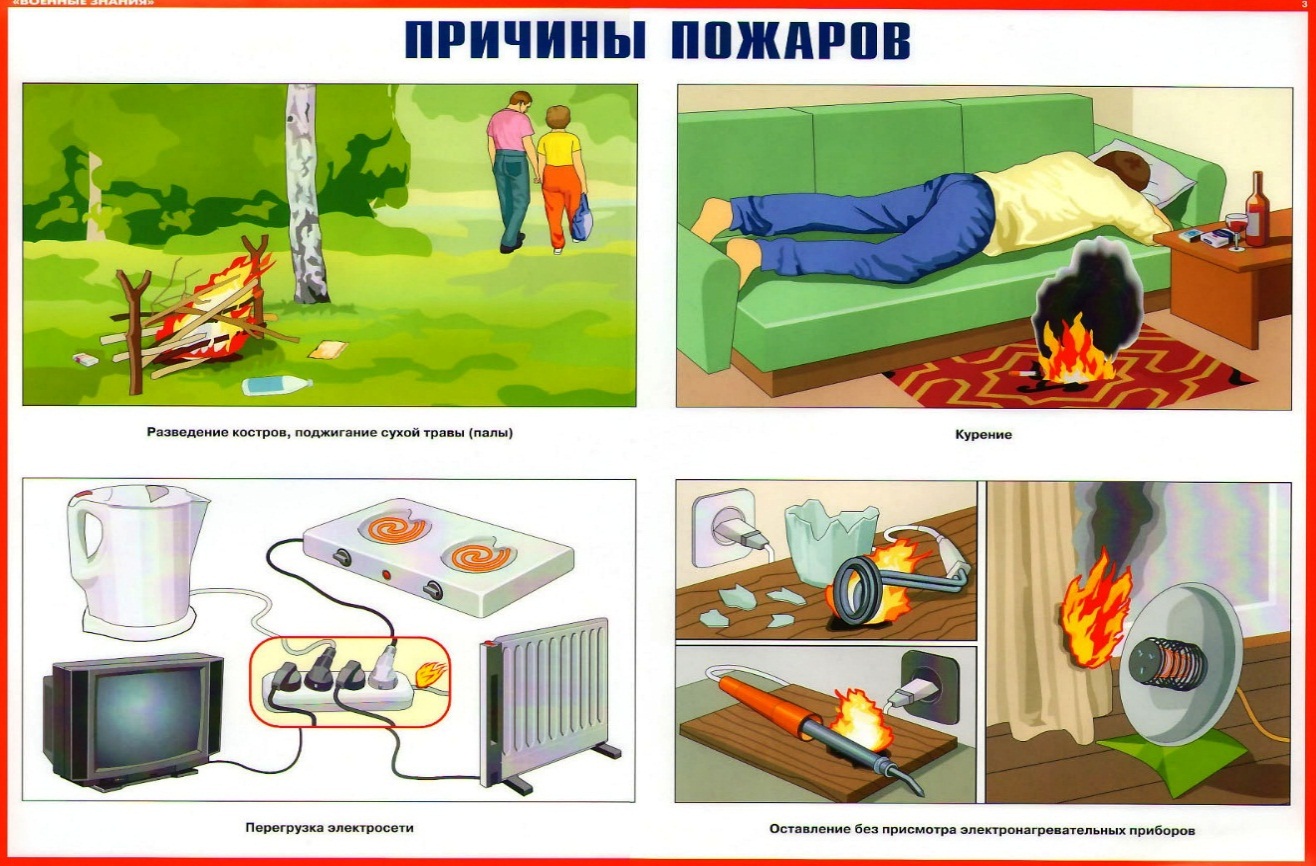 При  неосторожном использовании легковоспламеняющихся жидкостей.   ПРИ ПОЖАРЕ ЗВОНИТЕ ПО ТЕЛЕФОНАМ: 74-20-01, 112Инструктор противопожарной профилактикипожарной части Государственной противопожарной службыПЧ (поселок Солнечный) филиала казенногоучреждения ХМАО-Югры «Центроспас-Югория»по Сургутскому району Е.А. Шибакова  